ЗАКЛЮЧЕНИЕпо результатам экспертизы на коррупциогенностьпроекта постановления «О внесении изменений в Постановление администрации муниципального образования город Новороссийск от 05.09.2014 N 6929 «Об утверждении административного регламента предоставления муниципальной услуги «Предоставление информации о времени и месте проведения театральных представлений, филармонических и эстрадных концертов и гастрольных мероприятий театров и филармоний, киносеансов, анонсы данных мероприятий» и об утрате силы постановлений администрации муниципального образования город Новороссийск от 29 августа 2013 года N 6105, от 18 февраля 2014 года N 1204»Правовым управлением администрации  муниципального образования город Новороссийск проведена экспертиза на коррупциогенность проекта постановления «О внесении изменений в Постановление администрации муниципального образования город Новороссийск от 05.09.2014 N 6929 «Об утверждении административного регламента предоставления муниципальной услуги «Предоставление информации о времени и месте проведения театральных представлений, филармонических и эстрадных концертов и гастрольных мероприятий театров и филармоний, киносеансов, анонсы данных мероприятий» и об утрате силы постановлений администрации муниципального образования город Новороссийск от 29 августа 2013 года N 6105, от 18 февраля 2014 года N 1204».По итогам рассмотрения сообщаем, что в проекте регламента  не выявлены факты, способствующие созданию условий  для  проявления коррупции.   Дополнительно сообщаю, что во исполнение Постановления администрации муниципального образования город Новороссийск от 06.07.2011 N 3210 "Об утверждении порядка проведения экспертизы нормативных правовых актов, принимаемых органами власти муниципального образования Новороссийск, на коррупциогенность и их проектов и утрате силы постановлений администрации муниципального образования город-герой Новороссийск от 6 октября 2009 года N 3451, от 22 декабря 2009 года N 4263" В целях обеспечения возможности проведения независимой экспертизы на коррупциогенность проекты муниципальных правовых актов размещаются на официальном сайте администрации муниципального образования город Новороссийск.Начальник правового управления                                    Д.С. СтанишевскийА.Е. Галь  64-62-09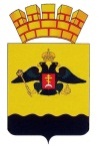 АДМИНИСТРАЦИЯМУНИЦИПАЛЬНОГО ОБРАЗОВАНИЯГОРОД   НОВОРОССИЙСКПРАВОВОЕУПРАВЛЕНИЕСоветов ул., д.18, г.Новороссийск,                                             Краснодарский край, 353900                                                                            Тел.: (8617) 64-62-09, факс (8617) 64-49-98                                                       e-mail: info@nvis.ru___________________ № ____________На № _____________от ____________Главе муниципального образования город НовороссийскСиняговскому В.И.